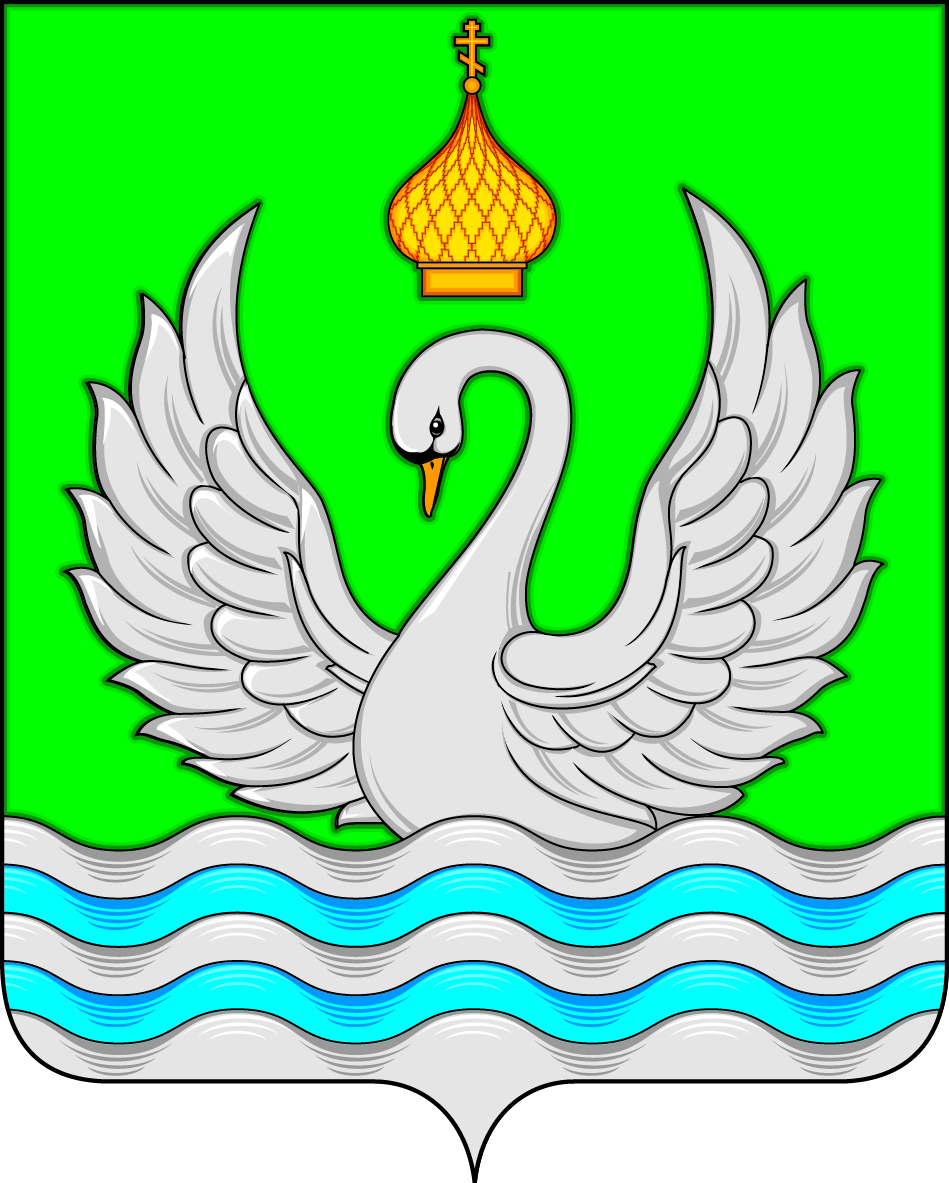 ГЛАВАСЕЛЬСКОГО ПОСЕЛЕНИЯ ЛОКОСОВОСургутского муниципального районаХанты-Мансийского автономного округа – ЮгрыПОСТАНОВЛЕНИЕ«02» июля 2021 года                                                                                                               № 27-пг                                                          с. ЛокосовоВо исполнение постановления Губернатора 
Ханты-Мансийского автономного округа – Югры от 14.06.2021 № 83 «О мерах по предотвращению завоза и распространения новой коронавирусной инфекции, вызванной COVID-19, в Ханты-Мансийском автономном округе – Югре» Утвердить положение о Порядке организации работы по допуску работников администрации сельского поселения Локосово и руководителей подведомственных учреждений, приступающих к исполнению обязанностей по прибытию из отпусков в Ханты-Мансийский автономный округ – Югру из других регионов  Российской Федерации.Широковой Наталье Георгиевне, главному специалисту  административно-организационной службы ответственному за сбор сведений о месте проведения отпуска работниками администрации сельского поселения Локосово и руководителями подведомственных учреждений и сроках прибытия обеспечить выполнение всех мероприятий предусмотренных настоящим Порядком.Контроль за исполнением настоящего постановления оставляю за собой.Глава сельского поселения 						             И.В. РомановПриложение к постановлению главы сельского поселения Локосовоот «02» июля 2021 года № 27-пгПоложениео Порядке  организации работы по допуску работников администрации сельского поселения Локосово и руководителей подведомственных учреждений, приступающих к исполнению обязанностей по прибытию из отпусков в Ханты-Мансийский автономный округ – Югру из других регионов  Российской ФедерацииНастоящее Положение о Порядке  организации работы по допуску работников администрации сельского поселения Локосово и руководителей подведомственных учреждений, приступающих к исполнению обязанностей по прибытию из отпусков в Ханты-Мансийский автономный округ – Югру из других регионов Российской Федерации (далее – Положение) разработано во исполнение постановления Губернатора Ханты-Мансийского автономного округа – Югры от 14.06.2021 № 83 «О мерах по предотвращению завоза и распространения новой коронавирусной инфекции, вызванной COVID-19, в Ханты-Мансийском автономном округе – Югре». Общие положения1.1. Для обеспечения нормальных (безопасных) условий труда работников администрации сельского поселения Локосово, руководителей подведомственных учреждений и соблюдения требований, исходя из санитарно-эпидемиологической обстановки, чтобы 
не допустить новых вспышек и распространения   инфекции, работодатель организует комплекс мероприятий по допуску 
на работу работников администрации сельского поселения Локосово и руководителей подведомственных учреждений, прибывающих из отпусков в Ханты-Мансийский автономный округ – Югру из других регионов Российской Федерации (далее - Мероприятия 
по допуску на работу).1.2. Мероприятия по допуску на работу распространяются на всех работников администрации сельского поселения Локосово и руководителей подведомственных учреждений.II. Установление ответственных лиц за сбор сведений 
о месте проведения отдыха2.1. В администрации сельского поселения Локосово определить ответственное лицо (далее - сотрудник кадровой службы) за сбор сведений о месте проведения отдыха работников и сроках прибытия.2.2. Сведения о сроках прибытия, месте проведения отпуска, оповещении о необходимости соблюдения мер по нераспространению новой коронавирусной инфекции, сдаче анализов на коронавирусную инфекцию, условиях допуска на работу по прибытию из отпусков отражается ответственным лицом в Журнале учета работников администрации сельского поселения Локосово и руководителей подведомственных учреждений.Требования к порядку информирования о допуске 
на работу при возвращении из отпуска3.1. Ознакомить работников администрации сельского поселения Локосово и руководителей подведомственных учреждений с порядком по допуску на работу при возвращении из отпуска, под роспись.3.2.  Разместить на официальном сайте муниципального образования сельское поселение Локосово  и в иных общедоступных местах Постановление Губернатора Ханты-Мансийского автономного округа – Югры от 14 июня 2021 года № 833.2.1.	Работники обязаны предоставить сведения о месте проведения отдыха, сроках прибытия, иной информации необходимой для ведения учета сведений в первый день по выходу из отпуска.3.3.	Контактная информация ответственного лица за сбор сведений о месте проведения отдыха работников и сроках прибытияТелефон/факс 8/3462/55-05-48Е-mail: lokosovoadm@mail.ru 3.4.	Ответственное лицо за сбор информации заполняет Сведения о планируемом месте проведения отдыха работником и сроках прибытия, получение допуска на работу (сертификат, справка) по информации работника (приложение №1) до наступления отпуска и по факту выхода с отпуска.Требования к допуску по прибытию из отпусков4.1. Осуществлять допуск лиц к исполнению должностных обязанностей, после 20.06.2021 по прибытию из отпусков 
в Ханты-Мансийский автономный округ – Югру из других регионов Российской Федерации и пределов Российской Федерации при соблюдении одного из следующих условий:- наличие результата теста на ПЦР - исследование, в том числе экспресс -методом, подтверждающего отсутствие COVID-19. Дата забора материала не должна превышать 3 календарных дней 
со дня прибытия в Ханты-Мансийский автономный 
округ – Югру;- наличие антител класса G (IgG) к COVID-19. Срок действия такого результата исследования составляет 30 дней со дня сдачи биоматериала для проведения исследования;- прохождение вакцинации от COVID-19 (сертификат, установленного образца). 4.2. В случае проведения отпуска по месту жительства работники представляют служебную записку (приложение 3) о невыезде за пределы Ханты-Мансийского автономного округа – Югры, в период проведения отпуска.Порядок и условия оплаты исследований на COVID-195.1.	Работник самостоятельно выбирает условие допуска к исполнению должностных обязанностей по прибытию из отпусков и несет расходы на исследования на COVID-19 за свой счет.5.2.	В случае, если бюджетом учреждения предусмотрено финансирование на произведение компенсации работникам расходов на исследования на COVID-19 директор МКУ «Локосовский СОК «Старт» может принять решение по оплате этих расходов на исследования на COVID-19. В таком случае оплата исследований на COVID-19 производится работнику по сумме стоимости исследования.5.2.1.	В случае компенсации работодателем расходов исследований на COVID-19 работнику необходимо написать личное заявление (приложение №2).Срок исследования работников для допуска на работу6.1. Дата забора материала не должна превышать 3-х календарных дней со дня прибытия в Ханты-Мансийский автономный округ – Югру.VII. Контроль7.1. Контроль за исполнением Мероприятия по допуску 
на работу работников администрации сельского поселения Локосово и руководителей подведомственных учреждений возложить на  Широкову Наталью Георгиевну главного специалиста административно-организационную службу администрации сельского поселения Локосово. Приложение 1к положению о Порядке  организации работы по допуску работников администрации сельского поселения Локосово, приступающих к исполнению обязанностей по прибытию из отпусков в Ханты-Мансийский автономный округ – Югру из других регионов  Российской ФедерацииСведенияо планируемом месте проведения отдыхаработников администрации сельского поселения Локосово, руководителей подведомственных учреждений исроках прибытия, получение допуска на работу(сертификат, справка)Примечание: заполняется ответственным лицом (сотрудник кадровой службы) по информации работника администрации сельского поселения ЛокосовоПриложение 2к положению о Порядке  организации работы по допуску работников администрации сельского поселения Локосово, приступающих к исполнению обязанностей по прибытию из отпусков в Ханты-Мансийский автономный округ – Югру из других регионов  Российской ФедерацииГлаве сельского поселения Локосово И.В. Романову______________________________________________________________(должность, ФИО работника)ЗАЯВЛЕНИЕПрошу возместить мне расходы на ПЦР - исследование, в том числе экспресс - методом в _____________________________________________________________(наименование медицинской организации) понесенные в связи с исследованием, в размере _________ (____________) рублей следующим способом: ________________________________________________________________(указать способ получения денежных средств)Приложение:1. Квитанция об оплате медицинского исследования.«___»_______________  г. _____________/_________________        (дата)                                (подпись)                    (ФИО)Приложение 3к положению о Порядке  организации работы по допуску работников администрации сельского поселения Локосово, приступающих к исполнению обязанностей по прибытию из отпусков в Ханты-Мансийский автономный округ – Югру из других регионов  Российской ФедерацииГлаве сельского поселения Локосово И.В. Романову______________________________________________________________(должность, ФИО работника)Служебная запискаЯ___________________________________________________________(ФИО)отпуск с «____»________  по «____»__________ года провел 
в пределах Ханты-Мансийского автономного округа – Югры.  «___»____________20 ____ г.     _____________/_____________                   (дата)                                                  (подпись)                  (ФИО)Об утверждении положения о Порядке  организации работы по допуску работников администрации сельского поселения Локосово и руководителей подведомственных учреждений, приступающих к исполнению обязанностей по прибытию из отпусков в Ханты-Мансийский автономный округ – Югру из других регионов  Российской Федерации№ п/пФамилия  Имя ОтчествоУведомление о необходимости соблюдать меры для нераспространения коронавирусной инфекцииПрибылиз отпуска(место отдыха, дата)Прохождение полного курса вакцинации (сертификат)Наличие антител классаG (IgG) к COVID-19(дата, справка действительна 30 дней)Сдача анализа на коронавирусную инфекцию(дата, справка)
Получено согласие на персональных обработку данных работника (дата, подпись)